Projekt, którego beneficjentem jest Monika Kaczmarczyk dofinansowany został kwotą 100 000 złotych. W jego ramach powstało studio wykonujące fotografie metodą paschot, reportaże, sesje zdjęciowe, zdjęcia do dokumentów oraz organizowane są wystawy fotografii.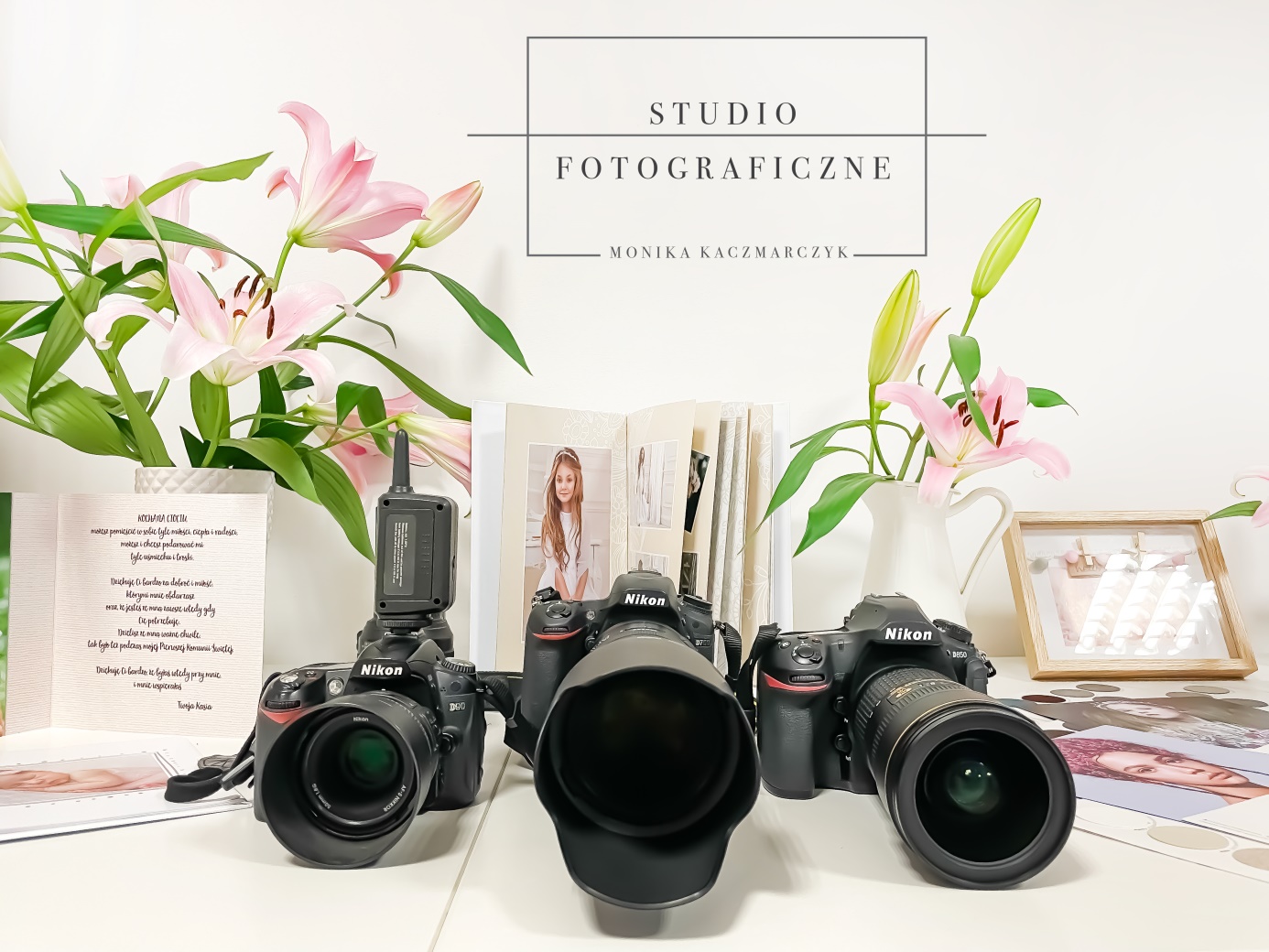 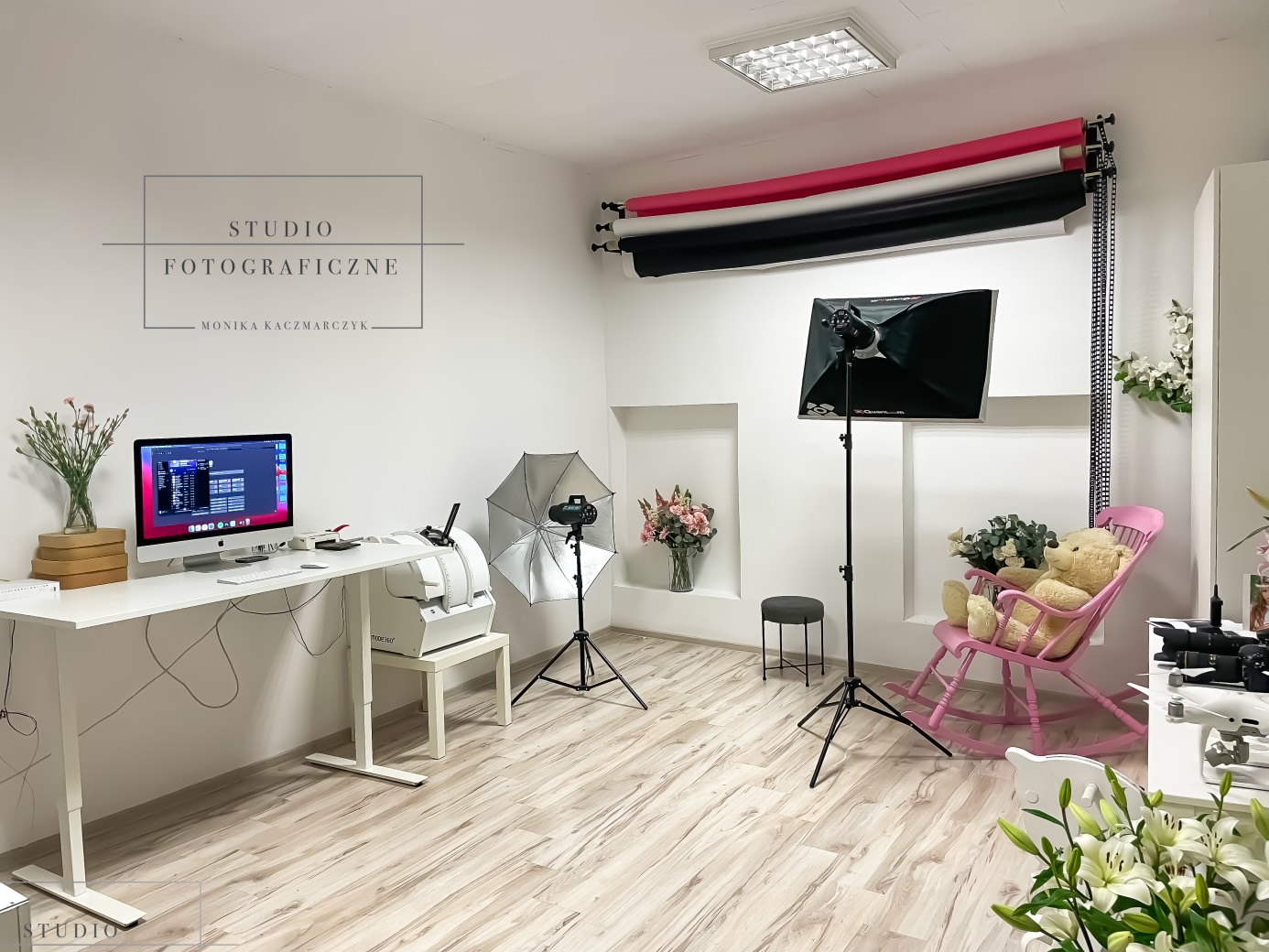 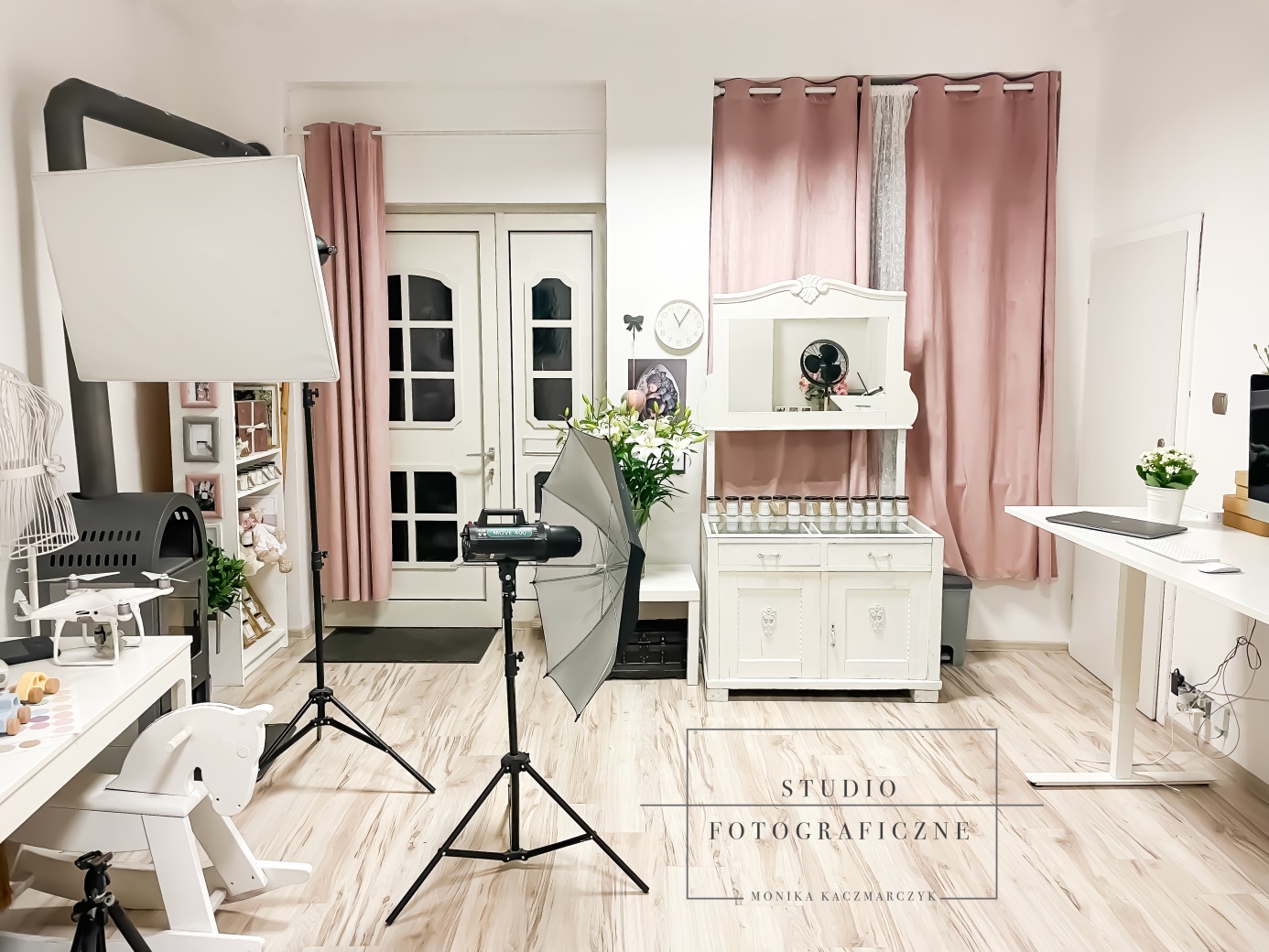 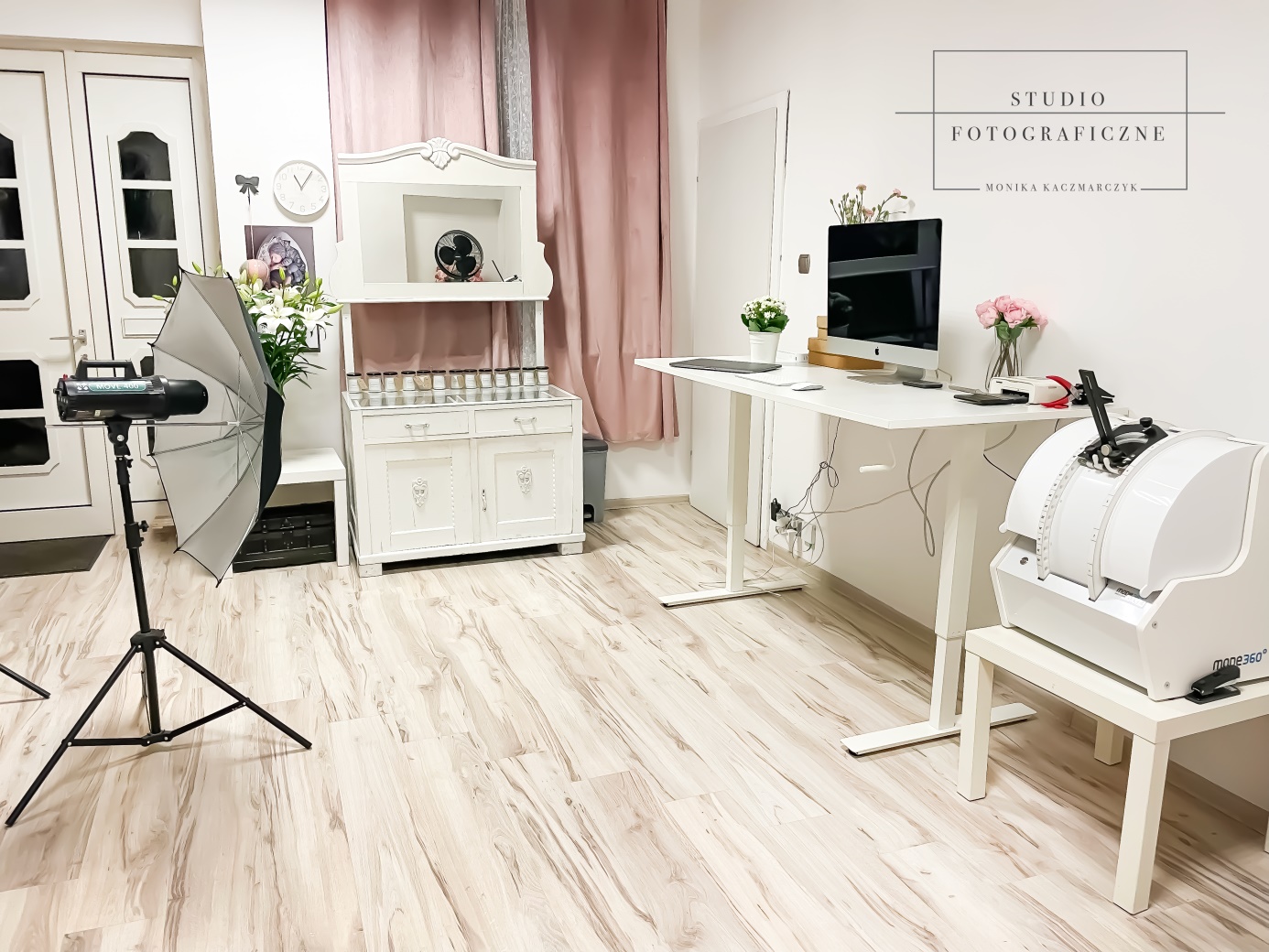 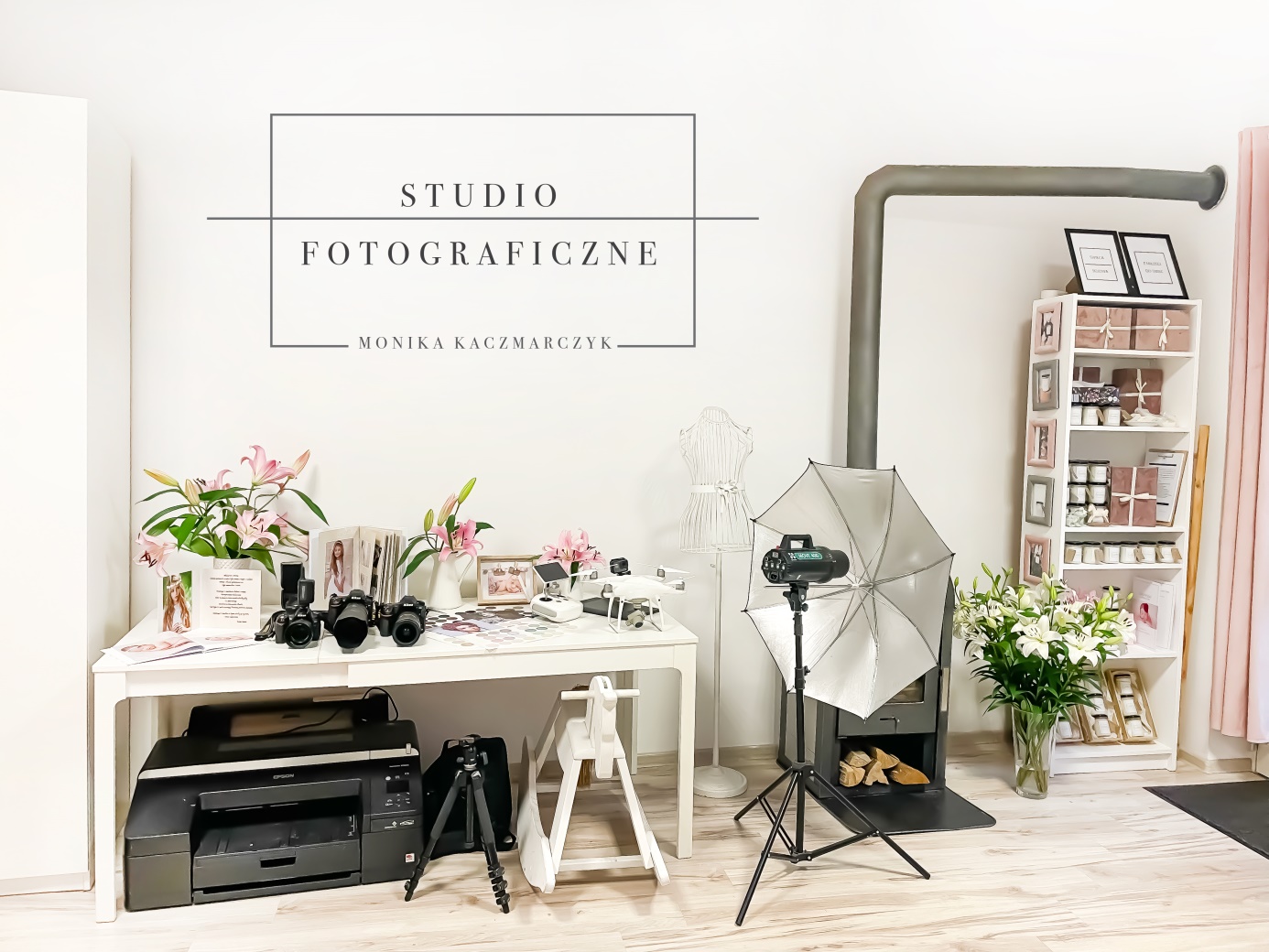 